Gloucestershire CPG Committee Meeting 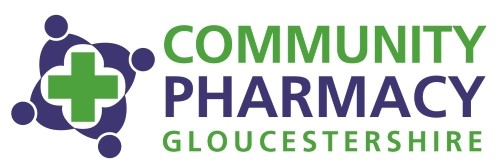 Agenda Thursday 14th March 2024				9am coffee for 930am start 4pm finish  Hatton Court Hotel. Upton Hill, Upton St Leonards, Gloucester GL4 8DEGuests Adele Jones (Head of Pharmacy Gloucestershire ICB) 2pm, Sian Retallick (CPE regional rep, CPPE regional rep), Alex Shannon (Exeltis UK)Apologies: Sam Bradshaw, Paul GreggExeltis UK have provided sponsorship to contribute towards the costs of room hire and catering in exchange for promotional stand space and a 15 minute promotional talk. ItemItemSuggested TimingsWelcome, Apologies and Declarations of Interest 9:30Minutes of previous meetingAccuracyItems for redaction from publicly published minutesActions not covered later in agenda and matters arising Officer Updates To review officer reports and answer queriesTo receive update on services and other contractual issues not covered later on agendaTo receive treasurers report (verbal)Contract issuesTo note any further changes of ownership or hoursCPE report and questions (Sian Retalick)CPPE update and questions (Sian Retallick)GovernanceTo discuss the new LPC/CPE governance framework and code of conductTo agree to adopt the new LPC/CPE governance framework and code of conductTo set up (if required) a governance sub committeeTo agree LPC self assessment completionBudgettingTo review the proposed budgetTo approve the proposed budgetWorkforceReview oriel submissions and identify any further actions required.Pharmacy Show planning.Technician strategyPPharma slot – Alex Shannon- Exeltis UK 12:45Lunch1:00ICB update (Adele Jones)2pmServicesPharmacy First updateDMS updateContraception serviceHCFSLocally commissioned public health servicesFlu and covid – update and forward planningPCNs (Matt)Any other business4:00Dates for meetings 2024May 9th 2024July 11th 2024September 12thNovember 7th